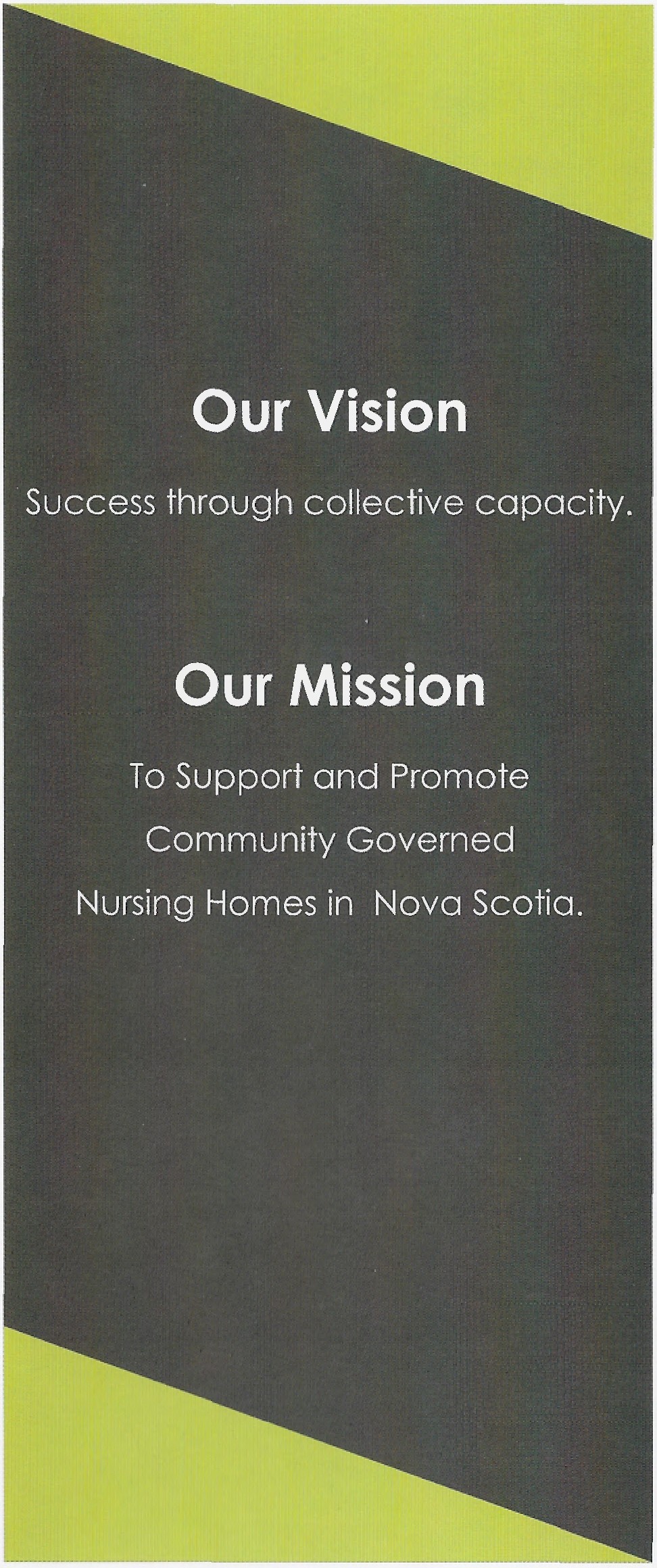 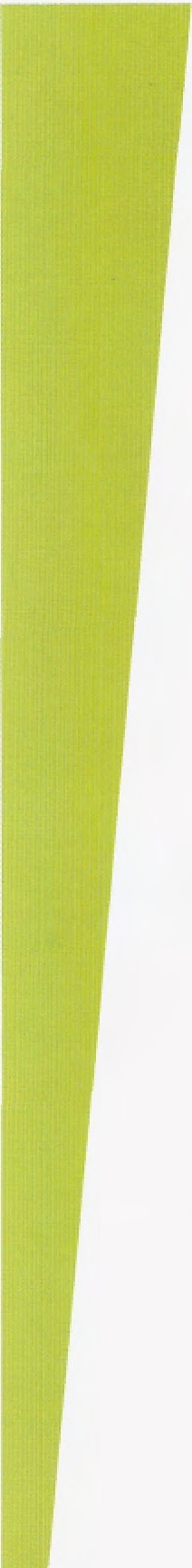 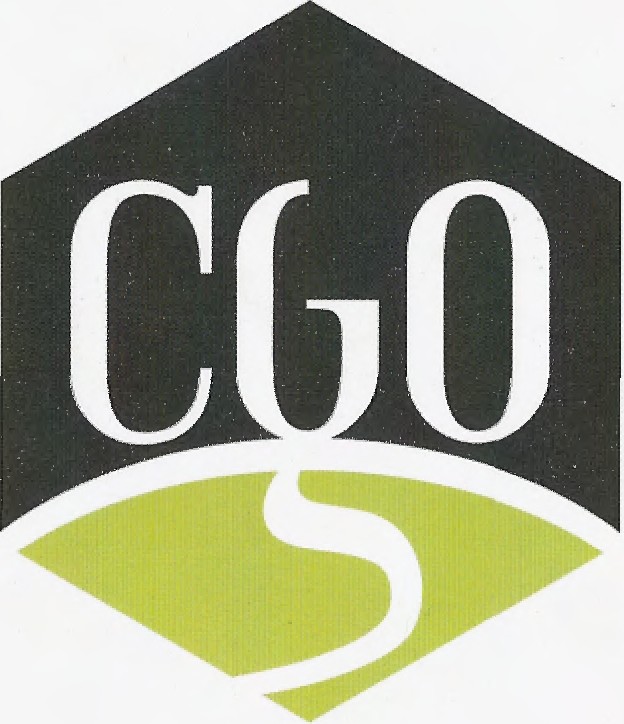 Community Governed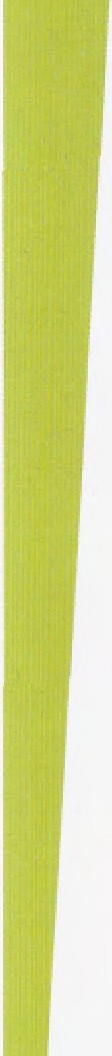 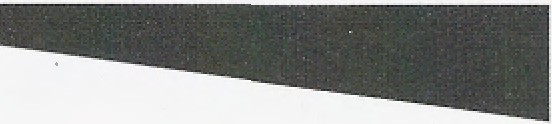 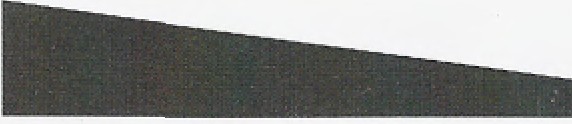 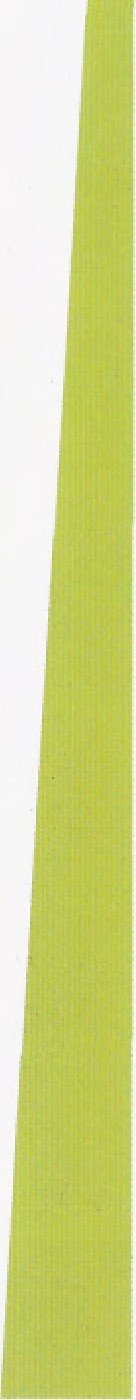 Nursing Home Association of Nova ScotiaPO Box 48044, Mill Cove PO965 Bedford HighwayBedford, NS B4A 3Z2E-mail: cgons.info@gmail.com Website: www.cgons.caOctober 2017The Community Governed Nursing Home Society of Nova Scotia, commonly referred to as “CGO” is a non-profit society founded in 2011 to support Nursing Homes in Nova Scotia that are community governed (Traditionally referred to as Non-Profit).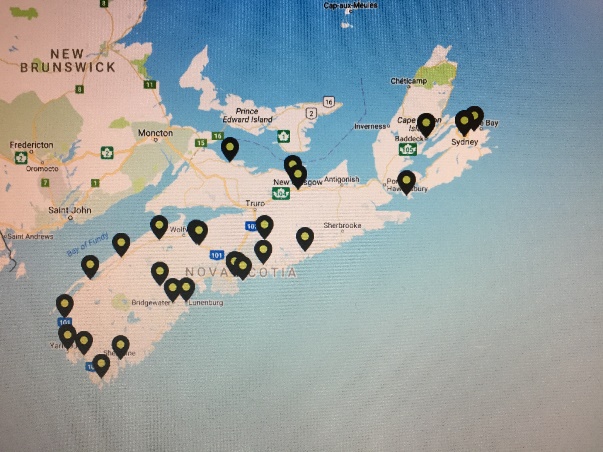 CGO represents 29 organizations and over 80%   of the 'non-profit' beds in Nova Scotia.Alderwood Bayside HomeBraeside Nursing Home Dykeland Lodge           East Cumberland LodgeGlen Haven Manor Grandview Manor Harbour View HavenHarbourview LodgeHillside Pines Maritime Odd Fellows HomeMountain Lea Lodge Nakile Home for Special CareNorthwood Care Group of Companies Oakwood TerraceOcean View Continuing Care Centre R.C. Macgillivary Guest HomeRosedale Home for Special Care Roseway ManorSaint Vincent's Nursing Home St. Anne CentreSeaview ManorThe Birches          The Cove Guest HomeThe MeadowsTideview Terrace Villa AcadienneVilla Saint-Joseph du Lac Windsor Elms VillageProvide networking opportunities for Governors of Community Governed Organizations to learn and grow together in the provision of Long-Term Nursing Home Care in Nova Scotia.Provide opportunities for management and leadership of Nova Scotia's Com­ munity Governed Organizations to network with peers facing common challenges and to share best practices.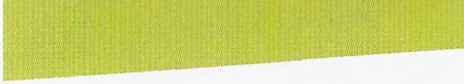 Provide a forum for organizations to build capacity among organizations of similar governance models.Increase the aptitude and confidence of both Board and Management structures through the sharing of risk. quality, ethical, and financial management best practices.Increase the understanding of the uniqueness of the Community Governed organization model and sup­ port member organizations in the delivery of safe, efficient and effective quality care and services.Advocate for the residents and staff within the Nova Scotia Nursing Home System.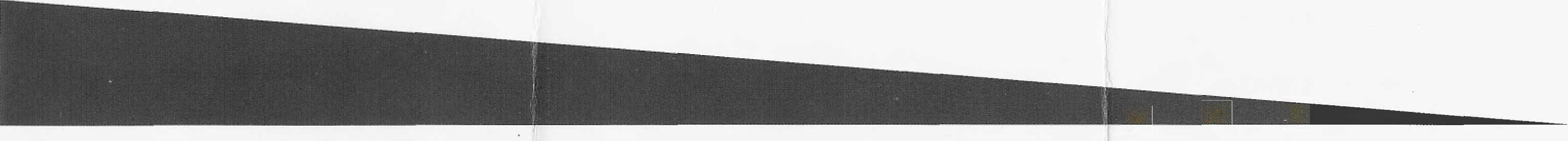 